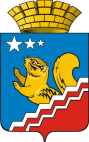 СВЕРДЛОВСКАЯ ОБЛАСТЬВОЛЧАНСКАЯ ГОРОДСКАЯ ДУМАПЯТЫЙ СОЗЫВПятое  заседаниеРЕШЕНИЕ №  48г. Волчанск							                                     30.05.2013 г.О внесении изменений в  Устав  Волчанского городского округа                 В целях приведения Устава Волчанского городского округа в соответствии с действующим федеральным законодательством Российской Федерации, руководствуясь Федеральным законом от 06.10.2003 г. №  131-ФЗ «Об общих принципах организации местного самоуправления в Российской Федерации»,          ВОЛЧАНСКАЯ ГОРОДСКАЯ ДУМА РЕШИЛА:               1. Внести в Устав Волчанского городского округа, принятый решением Волчанской городской Думы от 09.06.2005 г. №  100 следующие изменения:              1.1. Пункт 24 части 1 статьи 6 изложить в следующей редакции:              «24) организация и осуществление мероприятий по территориальной обороне и гражданской обороне, защите населения и территории городского округа от чрезвычайных ситуаций природного и техногенного характера, включая поддержку в состоянии постоянной готовности к использованию систем оповещения населения об опасности, объектов гражданской обороны, создание и содержание в целях гражданской обороны запасов материально-технических, продовольственных, медицинских и иных средств;».             1.2. Пункт 35 части 1 статьи 6 изложить в следующей редакции:            «35) утверждение схемы размещения рекламных конструкций, выдача разрешений на установку и эксплуатацию рекламных конструкций на территории городского округа, аннулирование таких разрешений, выдача предписаний о демонтаже самовольно установленных рекламных конструкций на территории городского округа, осуществляемые в соответствии с Федеральным законом «О рекламе»;».  1.3. Пункт 5 части 1 статьи 6.1. – признать утратившим силу.  1.4. Часть 10.1 статьи 28 дополнить пунктом 6 следующего содержания:  «6) в связи с утратой доверия Президента Российской Федерации в случаях, установленных федеральным законом.».   1.5. Пункт 28 части 1 статьи 31 изложить в следующей редакции:              «28) организация и осуществление мероприятий по территориальной обороне и гражданской обороне, защите населения и территории городского округа от чрезвычайных ситуаций природного и техногенного характера, включая поддержку в состоянии постоянной готовности к использованию систем оповещения населения об опасности, объектов гражданской обороны, создание и содержание в целях гражданской обороны запасов материально-технических, продовольственных, медицинских и иных средств;».             1.6. Пункт 36.2 части 1 статьи 31 изложить в следующей редакции:            «36.2) утверждение схемы размещения рекламных конструкций, выдача разрешений на установку и эксплуатацию рекламных конструкций на территории городского округа, аннулирование таких разрешений, выдача предписаний о демонтаже самовольно установленных рекламных конструкций на территории городского округа, осуществляемые в соответствии с Федеральным законом «О рекламе»;».                2. Направить настоящее решение в Главное управление Министерства юстиции Российской Федерации по Свердловской области для государственной регистрации.                3. Опубликовать настоящее Решение в газете «Муниципальный Вестник» после его государственной регистрации.                4.  Настоящее решение вступает в силу после его официального опубликования (обнародования).                5. Контроль за выполнением настоящего Решения возложить на комиссию по вопросам местного самоуправления (Гетте И.Н.).Глава Волчанского 							     Председатель Волчанскойгородского округа							     городской Думы                       А.В. Вервейн						                         А.Ю. Пермяков